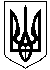 УКРАЇНАЖИТОМИРСЬКА ОБЛАСТЬНОВОГРАД-ВОЛИНСЬКА МІСЬКА РАДАМІСЬКИЙ  ГОЛОВАРОЗПОРЯДЖЕННЯ
від  07.07.2021  №173(о) Про    відзначення     у    містіДня   родиниКеруючись  пунктами 7, 19, 20 частини четвертої статті 42 Закону України „Про місцеве     самоврядування   в Україні“, з метою належної організації та проведення у місті заходів до Дня родини:1.Затвердити план заходів до Дня родини (далі-заходи) згідно з додатком.2.Управлінню у справах сім’ї, молоді, фізичної культури та спорту міської ради (Циба Я.В.), міському центру соціальних служб міської ради (Котова О.В.) забезпечити виконання затверджених заходів.3. Відділу інформації та зв’язків з громадськістю міської ради                (Виговська А.В.) забезпечити  висвітлення заходів в засобах масової інформації.4. Покласти відповідальність за дотриманням протиепідемічних вимог на відповідальних за проведення заходів.5. Контроль за  виконанням цього  розпорядження  покласти на заступника міського голови Борис Н.П.Міський  голова                                                                                  М.П. Боровець Додаток до розпорядження міського головивід  07.07.2021 №173(о) П Л А Нзаходів до Дня родиниКеруючий справами виконавчого комітету міської  ради                                                                                О.П. Доля№ з/пНазва заходуДата та часпроведенняМісце проведенняВідповідальні1.Екскурсія в краєзнавчий музей м. Новограда-Волинського з проведенням квесту «Пізнай своє місто» для сімей демобілізованих учасників АТО/ООС.07.07.202115:00Краєзнавчий музейКотова О.М.Трояновська Н.В. Жовтюк О.М.2.Гаряча лінія в спеціалізованій службі «Телефон Довіри»« Візьми дитину у родину» до Дня родини»08.07.202114.00-17.00Міський центр соціальних службКотова О.МТрояновська Н.В.3.Турнір з пляжного волейболу серед родин міста10.07.202110:00Майданчик ЗОШ №6Циба Я.В.Пісоцький Д.В.Тимофєєв А.С.4.«Родинне містечко» (конкурси, розваги, майстер-класи, зустріч з сімейним психологом)10.07.202116:00Міський парк культури і відпочинкуЦиба Я.В.Ліберда В.А.Чайковська Я.О.Котова О.М.члени Молодіжної ради5.Показ фільму під відкритим небом10.07.202121:30Міський стадіон «Авангард»Циба Я.В.Ліберда В.А.члени Молодіжної ради6Зустріч міського голови з «Матерями-героїнями»16.07.2021Літературно-меморіальний музей ім. Лесі УкраїнкиБоровець М.П.Борис Н.П.Циба Я.В.Чайковська Я.О.Широкопояс О.Ю.